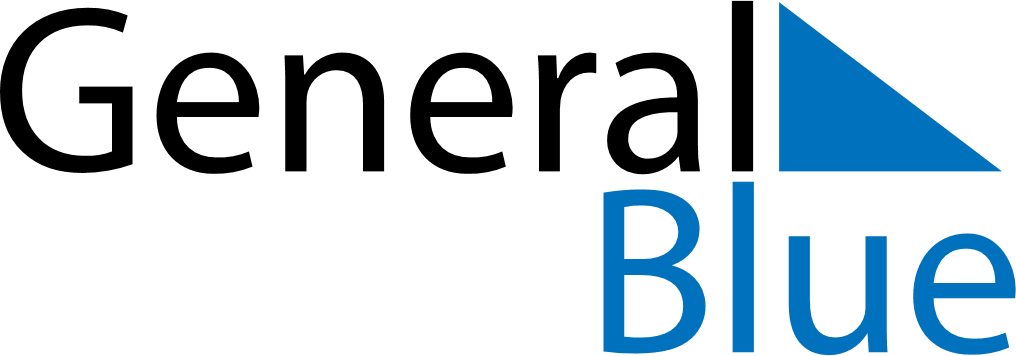 February 1600February 1600February 1600February 1600February 1600SundayMondayTuesdayWednesdayThursdayFridaySaturday1234567891011121314151617181920212223242526272829